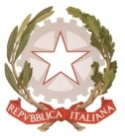 Ministero dell'Istruzione, dell'Università e della RicercaUFFICIO SCOLASTICO REGIONALE PER IL LAZIOLiceo Scientifico TALETEVia Gabriele Camozzi, 2 - 00195 ROMA (RM)Codice Fiscale: 97021010588 Codice Meccanografico: RMPS48000TRoma, 02.05.2019CIRCOLARE n. 335Oggetto: informazioni progetto ASL”Probabilità e Processi aleatori”Si comunica che, come da  circolare n 281, il prossimo 10 maggio avrà inizio il progetto PCTO (ex ASL) Probabilità e Processi Aleatori. Responsabile del progetto è la prof.ssa Luisa Beghin , tutor del progetto il Prof. Costantino Ricciuti, docenti del Dipartimento di Scienze Statistiche della Università La Sapienza.Il corso avrà luogo presso il Dipartimento di Scienze Statistiche dell’Università La Sapienza di Roma , nell’Aula 5 posta al IV piano  dell’Edificio  2.Di seguito il link  al sito (che sarà utilizzato per i materiali del corso) con  i dettagli del progetto e la mappa della sede (l’ingresso è indicato in giallo).https://sites.google.com/site/luisabeghin/home/p-2/asl-laboratorio-su-probabilita-e-processi-aleatori-2018-2019 Si riportano le date degli incontri: venerdì 10 maggio  ore 15,00-18,00; sabato 11 maggio  ore 10,00-13,00; venerdì 17 maggio  ore 15,00-18,00; sabato 25 maggio  ore 10,00-13,00; venerdì 31 maggio ore 15,00-18,00.In allegato anche l’elenco dei partecipanti al corso, ai quali si raccomanda la massima puntualità agli incontri. Gli alunni partecipanti al corso possono uscire da scuola alle 14 (per gli incontri del venerdì), gli alunni minorenni sono tenuti ad avvisare le famiglie.La referente del progetto                                                   Il Dirigente ScolasticoProf.ssa Daniela Casale                                                    Prof. Alberto Cataneo        (Firma autografa sostituita a mezzo stampaai sensi dell’art. 3 comma 2 del d.lgs. n.39/1993)